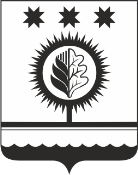 Об утверждении Положения о порядке ведения реестра муниципальных служащих Шумерлинского муниципального округа Чувашской Республики В соответствии с Федеральным законом от 02.03.2007 № 25-ФЗ "О муниципальной службе в Российской Федерации", Законом Чувашской Республики от 05.10.2007 № 62 "О муниципальной службе в Чувашской Республике", Уставом Шумерлинского муниципального округа Чувашской РеспубликиСобрание депутатов Шумерлинского муниципального округаЧувашской Республики решило:1. Утвердить прилагаемое Положение о порядке ведения реестра муниципальных служащих Шумерлинского муниципального округа Чувашской Республики. 2. Признать утратившими силу:- решение Собрания депутатов Шумерлинского района от 30.11.2007 № 24/9 «Об утверждении Положения о порядке ведения реестра муниципальных служащих в  Шумерлинском  районе Чувашской Республики»;- решение Собрания депутатов Шумерлинского района от 30.12.2015  № 6/6 «О внесении изменения в решение Собрания депутатов Шумерлинского района от 30.11.2007 № 24/9 «Об утверждении Положения о порядке ведения реестра муниципальных служащих в  Шумерлинском  районе Чувашской Республики».3. Настоящее решение вступает в силу после его официального опубликования в издании «Вестник Шумерлинского района» и подлежит размещению на официальном сайте Шумерлинского муниципального округа в информационно-телекоммуникационной  сети «Интернет».Приложение к решению Собрания депутатов Шумерлинского муниципального округаот  25.04.2022  № 11/2Положениео порядке ведения реестра муниципальных служащихШумерлинского муниципального округа Чувашской Республики1. Общие положения1.1.  Положение о порядке ведения реестра муниципальных служащих Шумерлинского муниципального округа Чувашской Республики (далее – Положение) разработано в соответствии с Федеральным законом от 02.03.2007  № 25-ФЗ "О муниципальной службе в Российской Федерации", Законом Чувашской Республики от 05.10.2007 № 62 "О муниципальной службе в Чувашской Республике", Уставом Шумерлинского муниципального округа Чувашской Республики.1.2. Реестр муниципальных служащих Шумерлинского муниципального округа Чувашской Республики (далее – реестр) представляет собой сводный перечень сведений о муниципальных служащих, замещающих должности муниципальной службы в органах местного самоуправления Шумерлинского муниципального округа Чувашской Республики.1.3. Реестр является документом, удостоверяющим наличие должностей муниципальной службы в органах местного самоуправления Шумерлинского муниципального округа Чувашской Республики и фактическое прохождение муниципальной службы лицами, замещающими (замещавшими) эти должности. 1.4. Сведения, содержащиеся в Реестре, являются основанием для проведения анализа кадрового состава органов местного самоуправления Шумерлинского муниципального округа Чувашской Республики и выработки предложений и рекомендаций по совершенствованию работы с кадрами для руководителей органов местного самоуправления Шумерлинского муниципального округа Чувашской Республики, формирования кадрового резерва для замещения вакантных должностей муниципальной службы. 1.5. Сведения, внесенные в Реестр, являются конфиденциальной информацией. Их обработка, передача, распространение и хранение осуществляется в соответствии с действующим законодательством. 2. Порядок формирования и ведения Реестра2.1. Сведения, включаемые в Реестр, формируются кадровыми службами (специалистами, ответственными за ведение кадрового делопроизводства, личных дел) администрации Шумерлинского муниципального округа Чувашской Республики (далее - администрация), отраслевых (функциональных), территориальных органов администрации Шумерлинского муниципального округа Чувашской Республики с правами юридического лица, в которых руководитель осуществляет функции представителя нанимателя в отношении муниципальных служащих (далее – отраслевой (функциональный) орган администрации).2.2. Формирование сведений для включения в Реестр осуществляется в двух видах: документальном (на бумажном носителе) и электронном с обеспечением защиты от несанкционированного доступа и копирования.2.3. Ведение Реестра включает в себя:ввод новых данных в Реестр и корректировка имеющихся;архивирование данных, удаляемых из Реестра;формирование выписок из Реестра в соответствии с запросами лиц и организаций, имеющих доступ к запрашиваемой информации.2.4. Основанием для формирования сведений с целью последующего включения их в Реестр является поступление гражданина на муниципальную службу.2.5. Муниципальный служащий, уволенный с муниципальной службы, исключается из реестра в день увольнения.В случае смерти (гибели) муниципального служащего либо признания муниципального служащего безвестно отсутствующим или объявления его умершим решением суда, вступившим в законную силу, муниципальный служащий исключается из Реестра в день, следующий за днем смерти (гибели) или днем вступления в силу решения суда.2.6. Сбор и внесение в реестр сведений о политической и религиозной принадлежности, о частной жизни муниципальных служащих запрещается.2.7. Формирование и ведение Реестра осуществляется отделом организационно-контрольной и кадровой работы администрации Шумерлинского муниципального округа по форме согласно приложению № 1 к настоящему Положению.2.8. Сведения о муниципальных служащих для включения в Реестр формируются на основе сведений, представленных в личных делах муниципальных служащих.2.9. Кадровые службы (специалисты, ответственные за ведение кадрового делопроизводства) администрации, отраслевых (функциональных) органов  ежемесячно по состоянию на первое число каждого месяца представляют в отдел организационно-контрольной и кадровой работы сведения об изменениях учетных данных муниципальных служащих по форме согласно приложению № 2 к настоящему Положению. В случае увольнения с муниципальной службы, сведения об изменениях учетных данных муниципальных служащих предоставляются в день увольнения.В случае смерти (гибели) муниципального служащего либо признания муниципального служащего безвестно отсутствующим или объявления его умершим решением суда, вступившим в законную силу, сведения об изменениях учетных данных муниципальных служащих предоставляются в день, следующий за днем смерти (гибели) или днем вступления в силу решения суда.2.10. Реестр один раз в год по состоянию на 1 января составляется на бумажном носителе. Реестр муниципальных служащих Шумерлинского муниципального округа утверждается главой Шумерлинского муниципального округа Чувашской Республики, заверяется гербовой печатью администрации Шумерлинского муниципального округа Чувашской Республики.2.11. Утвержденный Реестр хранится в отделе организационно-контрольной и кадровой работы администрации Шумерлинского муниципального округа в течение 10 лет с обеспечением мер, препятствующих несанкционированному доступу к нему, затем передается на архивное хранение в порядке, установленном действующим законодательством.2.14. Сведения из Реестра могут оформляться в виде выписок и справок. Оформленные в установленном порядке выписки и справки являются официальными документами, удостоверяющими факт прохождения конкретным лицом муниципальной службы.2.13. Передача сведений из Реестра третьей стороне не допускается без письменного согласия муниципального служащего, за исключение случаев, установленных федеральным законодательством.2.14. Передача сведений из Реестра третьей стороне осуществляется по письменному разрешению главы Шумерлинского муниципального округа Чувашской Республики с соблюдением требований по защите информации, содержащей персональные данные, установленных Трудовым кодексом Российской Федерации, Федеральным законом от 27.07.2006 № 152-ФЗ «О персональных данных» и иными нормативными правовыми актами.3. Ответственность3.1. Руководители органов местного самоуправления Шумерлинского муниципального округа Чувашской Республики, руководители отраслевых (функциональных) органов и специалисты кадровых служб (специалисты, ответственные за ведение кадрового делопроизводства) несут дисциплинарную и иную, предусмотренную действующим законодательством, ответственность за недостоверное или несвоевременное предоставление сведений для формирование и ведения Реестра, а также за несоблюдение требований действующего законодательства по защите информации, содержащей персональные данные.4. Заключительные положения 4.1. Внесение изменений и дополнений в настоящее Положение осуществляется в том же порядке, как и его принятие.4.2. Споры, связанные с ведением Реестра, рассматриваются в соответствии с действующим законодательством. Приложение № 1к Положению о порядке ведения реестрамуниципальных служащих Шумерлинского муниципального округа Чувашской РеспубликиУТВЕРЖДАЮ:Глава Шумерлинского муниципальногоокруга Чувашской Республики/Руководитель отраслевого (функционального) органа администрации ______________ ________________(подпись) (расшифровка подписи)«___» _______ 20 __ г.Реестр муниципальных служащих в органе местного самоуправления Шумерлинскогомуниципального округа Чувашской РеспубликиУправляющий  делами- начальник отдела организационно- контрольной и кадровой работы/Специалист кадровой  службы                                                             __________                     ___________________                                                                                                  М.П.                                          (подпись)                       (расшифровка подписи) Приложение № 2к Положению о порядке ведения реестрамуниципальных служащих Шумерлинского муниципального округа Чувашской РеспубликиСведенияоб изменениях учетных данных муниципальных служащихШумерлинского муниципального округа Чувашской Республикис "___" ____________ 20__ г. по "___"____________ 20__ г.    Руководитель __________ _______________________________________________                  (подпись)              (расшифровка подписи)    М.П.    Работник кадровой службы __________ __________ ________________________                             (должность) (подпись)  (расшифровка подписи)ЧĂВАШ РЕСПУБЛИКИЧУВАШСКАЯ РЕСПУБЛИКАÇĚМĚРЛЕ МУНИЦИПАЛЛĂОКРУГĔН ДЕПУТАТСЕН ПУХĂВĚЙЫШĂНУ25.04.2022  11/2 №Çемěрле хулиСОБРАНИЕ ДЕПУТАТОВШУМЕРЛИНСКОГО МУНИЦИПАЛЬНОГО ОКРУГАРЕШЕНИЕ25.04.2022  № 11/2город ШумерляПредседатель Собрания депутатов Шумерлинского муниципального округа Чувашской РеспубликиВрио главы администрации Шумерлинского муниципального округаЧувашской Республики                            Б.Г. ЛеонтьевТ.А. Караганова№Ф.И.О. (последнее при наличии) муниципального служащегоДата рождения, место рожденияПаспортные
данные,
№ страхового свидетель
ства обязатель
ного пенсион
ного страхова
нияАдрес места
жительства по паспорту и фактическийСведения об образованииДата принятия на должность муниципальной службы, наименование должности (дата и № распоряжения главы Шумерлинского района)Переназначение и перемещение муниципального служащего 
(дата и № распоряжения главы Шумерлинского района, наименование должности, дата переназначения или перемещения) Увольнение с должности муниципальной службы (дата увольнения, дата и № распоряжения главы Шумерлинского района)Размер денежного
 содержанияРазмер денежного
 содержанияРазмер денежного
 содержанияРазмер денежного
 содержанияРазмер денежного
 содержанияСведения
о прохождении
муниципальными служащими аттестацииСведения
 о повышении  квалифика
цииУход  муниципального
 служащего в отпуск по беременности и родам, по уходу за ребенком, в отпуск без сохранения заработной платыСведения
 о временной 
нетрудоспо
собностиСведения
 о временной 
нетрудоспо
собности№Ф.И.О. (последнее при наличии) муниципального служащегоДата рождения, место рожденияПаспортные
данные,
№ страхового свидетель
ства обязатель
ного пенсион
ного страхова
нияАдрес места
жительства по паспорту и фактическийСведения об образованииДата принятия на должность муниципальной службы, наименование должности (дата и № распоряжения главы Шумерлинского района)Переназначение и перемещение муниципального служащего 
(дата и № распоряжения главы Шумерлинского района, наименование должности, дата переназначения или перемещения) Увольнение с должности муниципальной службы (дата увольнения, дата и № распоряжения главы Шумерлинского района)должностной
 окладежемесячная надбавка
 за особые условия службыежемесячная надбавка за
 выслугу летежемесячная процентная надбавка к должностному окладу за работу со сведениями, составляю
щими государствен
ную тайнуежемесячная процентная надбавка к должностному окладу за стаж работы по защите государствен
ной тайныСведения
о прохождении
муниципальными служащими аттестацииСведения
 о повышении  квалифика
циидата ухода,
№ и дата распоряжения главы Шумерлинского района дата выхода,
№ и дата распоряжения главы Шумерлинского района1234567891011121314151617181920
Изменение сведений
(дата изменения, основание для изменения)Вновь приняты Вновь приняты Вновь приняты Вновь приняты Фамилия, имя, отчество (последнее при наличии) Должность, структурное подразделение Должность, структурное подразделение Дата и основание назначения на муниципальную службу Уволены Уволены Уволены Уволены Фамилия, имя, отчество (последнее при наличии) Должность, структурное подразделение Дата увольнения Основание Иные изменения Иные изменения Иные изменения Иные изменения Фамилия, имя, отчество (последнее при наличии) Содержание изменений Содержание изменений Дата и основание изменений 